POZDRAVLJA VAS LAN, 31. 3. 2020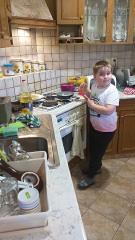 Poglejte ga, kuharčka Lana! Mislim, da peče palačinke. Škoda, da nas ni zraven!